«Вахта памяти»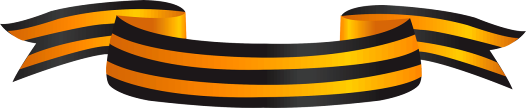 Герои моей семьиВыполнила:Учитель МАОУ «Лицей № 36»Пешохина Ольга ВладимировнаНижний Новгород 2015ВведениеС самого детства мне рассказывали, что мои прадедушки (и не только) были участниками Великой Отечественной Войны. В нашей семье тоже совершали подвиги, но вот какие именно – всегда хотелось узнать, ведь о них не принято было хвастать, и никаких фотографий в семейном архиве не сохранилось. Благодаря таким замечательным сайтам как «Мемориал» и «Подвиг народа» мне удалось воплотить в жизнь давнюю мечту моих родственников, и, конечно же, мою собственную: узнать о хотя бы что-то, о том, что совершили наши предки. В данной работе представлен весь найденный материал о членах моей семьи, которые были участниками войны. Все материалы найдены на сайтах Министерства обороны «Мемориал» и «Подвиг народа» (данные о месте и времени гибели, месте захоронения, наградах и т.д.). Цели работы:- пополнение семейных и музейных архивных материалов достоверными сведениями из военных архивов;- создание электронных баз данных об участниках войны с учетом материалов сайтов «Мемориал» и «Подвиг народа»;- сохранить собранную информацию для потомков;- показать пример своим ученикам в уважении к семейным подвигам и ценностям.Начав исследование, у меня не было никакой надежды на то, что в интернете найдется хотя бы малейшая информация о людях из глубинки. Однако каким было мое удивление, когда я набрала данные сначала об одном своем родственнике, потом о другом… Радости моей не было предела. Итак, я начну свой рассказ со своего прадедушки со стороны отца.Пешохин Михаил Иванович(мой прадедушка)Имя: Пешохин Михаил Иванович, 1908г.Место рождения: Горьковская обл., Ветлужский р-н, д. Потешиха.Звание: Красноармеецв РККА с 06.10.1941 года Место призыва: Ветлужский РВК, Горьковская обл., Ветлужский р-нМесто службы: 2 ВА Перечень наград: 400/н 15.10.1945 Медаль «За отвагу»Медаль «За отвагу»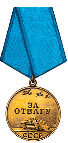 Дата подвига: 18.07.1943,01.01.1944,03.03.1944Архивные документы о данном награждении:Приказ (указ) о награждении и сопроводительные документы к нему:Фронтовой приказ№: 400/н от: 15.10.1945 Издан: ВС 2 ВА / Архив: ЦАМО№ записи: 39777000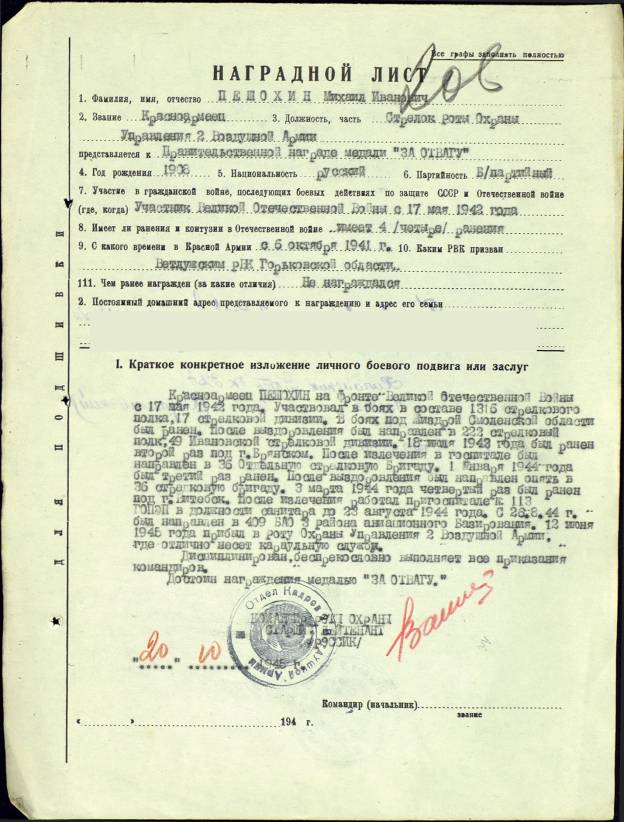 Пешохин Александр ИвановичГод рождения: 1906Звание: гв. Ефрейтор в РККА с 19.08.1941 года Место призыва: Ветлужский РВК, Горьковская обл., Ветлужский р-н.Место службы: 336 гв. _П 120 гв. Сд 2 БелФ Дата подвига: 23.06.1944-25.06.1944 № записи: 31874553Архивные документы о награжденииПриказ (указ) о награждении и сопроводительные документы к нему:Приказ подразделения№: 40/н от: 05.08.1944 Издан: 336 гв. _П 120 гв. Сд 2 Белорусского фронта / Архив: ЦАМО№ записи: 31874525Учетная картотека: 40/н, 05.08.1944Медаль «За боевые заслуги»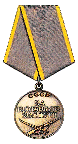 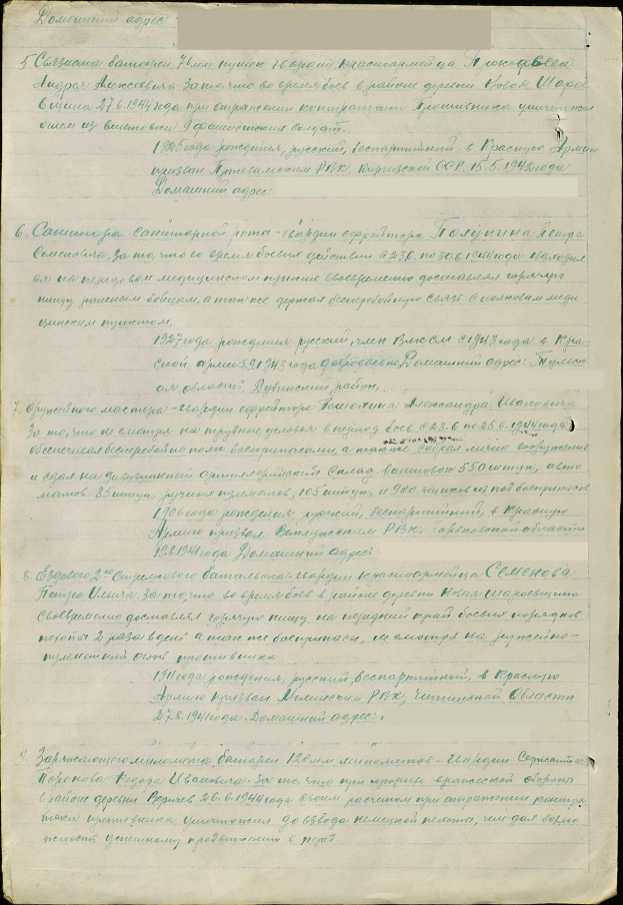 Белов Поликарп Иванович(мамин дядя)Год рождения: 1919 место рождения: Горьковская обл., Уренский р-н, д. Шароновка № наградного документа: 177  от 06.11.1985№ записи: 1517879342Орден Отечественной войны II степени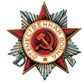 Белов Николай Иванович(мамин дядя)Год рождения: 1925 место рождения: Горьковская обл., Уренский р-н, д. Шароновка № наградного документа: 74 дата наградного документа: 06.04.1985№ записи: 1517877406Орден Отечественной войны II степениБелов Назар Иванович(дядя моего дедушки)Год рождения: 1894 место рождения: Горьковская обл., Уренский р-н, с. Карпово № наградного документа: 74 от 06.04.1985№ записи: 1517876526Орден Отечественной войны II степениБелов Григорий ЕмельяновичГод рождения: 1897 Место рождения: Горьковская обл., Уренский р-н, д. ШароновкаМесто призыва: Уренский РВК, Горьковская обл., Уренский р-н Место службы: 1266 сп 385 сд ЗапФ В РККА с 11.01.1942 года Звание: красноармеец старшина № записи: 1350143235Перечень наград: 47/н, 29.10.1943Дата подвига: 13.08.1943-30.10.1943 № записи: 22555465Архивные документы о данном награжденииПриказ (указ) о награждении и сопроводительные документы к нему.Учетная картотека Медаль «За боевые заслуги»Приказ подразделения№: 47/н от: 29.10.1943 Издан: 1266 сп 385 сд / № записи: 22555453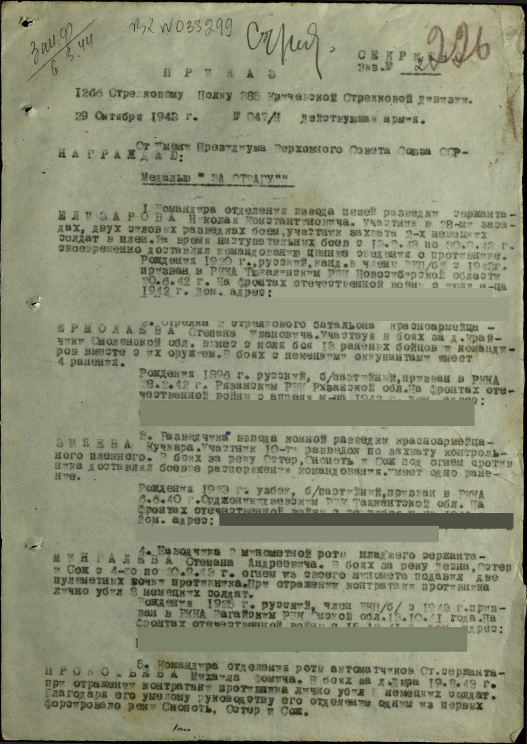 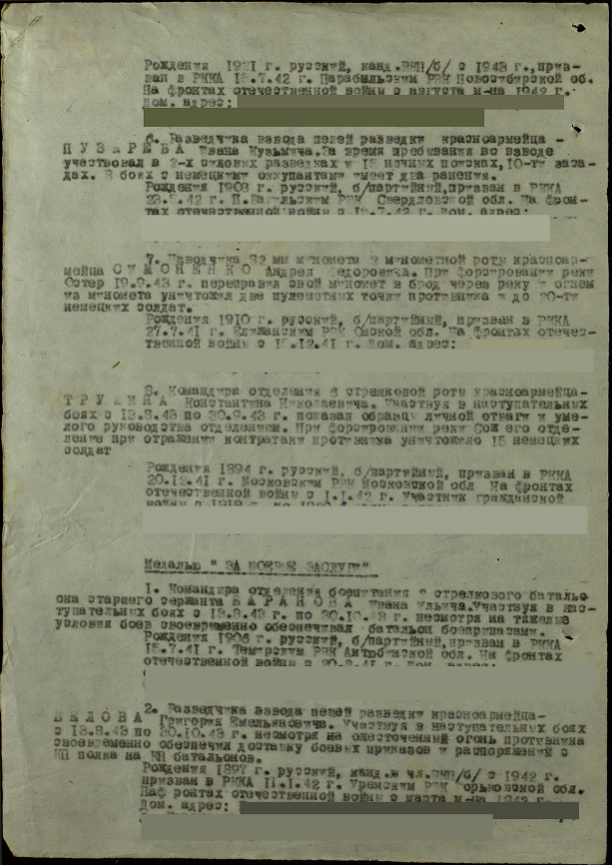 ЗаключениеИтак, мною была проделана колоссальная работа. Удалось найти сведения о родственниках со стороны и мамы, и папы. О многом ранее не было известно. Теперь наш семейный архив пополнился весьма ценными документами. В процессе работы меня не покидало невероятное чувство гордости за свою семью, ведь они были участниками тех боевых действий, внесли вклад в будущее страны, за что и были награждены медалями и орденами. Теперь в моих планах передать опыт в поиске информации своим ученикам, помочь им в этом и уже вместе принять дальнейшее участие в проекте «Вахта Памяти».